.Intro: 16 Counts.Sec 1: Side, touch, side, touch, side, together, side, touch.Sec 2: Side, together, side, touch, hip bumps.Sec 3: Forward lock step, scuff, forward step, tap. rock back, recover onto R.Sec 4: Back, sweep, back, sweep, lock step back, touch.Sec 5: Side rock, recover, together, hold, 1/8 turn hip rolls (2x).Sec 6: Step forward, together, 1/4 turn right side, point & clap, 1/4 turn forward, together, 1/4 turn left side, point & clap.Sec 7: Forward mambo, hold, monterey 1/4 turn, point, hitch.Tag : Forward mambo R, L (8 counts) end of wall 4 (12:00)Ending: The last wall (wall 8) is only 32 counts. It will begin facing 9 o’clock. Dance through count 32 (step L toe touch across R) and you will be facing 9 o’clock. make a body 1/4 turn R to end facing 12 o’clock.Dance again!Contact: http://cafe.daum.net/allthatlinedance - E-mail: angel4740@hanmail.netLatin Summer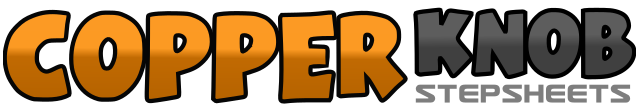 .......Count:56Wall:4Level:Improver.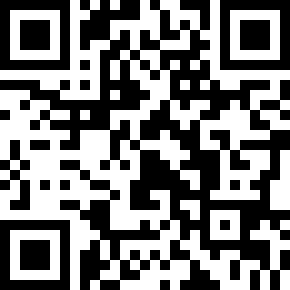 Choreographer:Eun Mi Lim (KOR) - July 2014Eun Mi Lim (KOR) - July 2014Eun Mi Lim (KOR) - July 2014Eun Mi Lim (KOR) - July 2014Eun Mi Lim (KOR) - July 2014.Music:Latin Summer (라틴썸머) - Junggigo (정기고) : (Digital Single)Latin Summer (라틴썸머) - Junggigo (정기고) : (Digital Single)Latin Summer (라틴썸머) - Junggigo (정기고) : (Digital Single)Latin Summer (라틴썸머) - Junggigo (정기고) : (Digital Single)Latin Summer (라틴썸머) - Junggigo (정기고) : (Digital Single)........1 - 2Step R to R side, touch L next R.3 - 4Step L to L side, touch R next L.5 - 6Step R to R side, Step L next to R.7 - 8Step R to R side, touch L beside R.1 - 2Step L to L side, step R next to L.3 - 4Step L to L side, step R forward touch.5 - 8Hip R bumps up, down (2x).1 - 2Step R forward, lock L behind R.3 - 4Step R forward, scuff L next to R.5 - 6Step L forward, tap R behind left heel.7 - 8Step R back with hip bump back, recover L with hip bump forward and weight L.1 - 2Step R back, sweep L around from front to back.3 - 4Step L back, sweep R around from front to back.5 - 6Step R back, lock step L across R.7 - 8Step R back, step L toe touch across R.1 - 2Step L to L side, recover on R.3 - 4Step L to R together, hold.5 - 6Step R ball forward, turning 1/8 left, return weight to L (hip roll).7 - 8Step R ball forward, turning 1/8 left, return weight to L (hip roll). (9:00)1 - 2Step R forward, step L together on R. (9:00)3 - 41/4 R turn step R side, step L point to left side with clap hands above right shoulder. (12:00)5 - 61/4 L turn step L forward, step R together on L. (9:00)7 - 81/4 L turn step L side, step R point to right side with clap hands above left shoulder. (6:00)1 - 2Step R ball forward, recover weight on L (hip roll).3 - 4Step R next to L, hold.5 - 6Point L to L to side, 1/4 turn L stepping L next to R. (3:00)7 - 8Point R to R to side, hitch right knee across L.1 - 2Step R ball forward, recover weight on L (hip roll)3 - 4Step R next to L, hold.5 - 6Step L ball forward, recover weight on R (hip roll)7 - 8Step L next to R, hold.